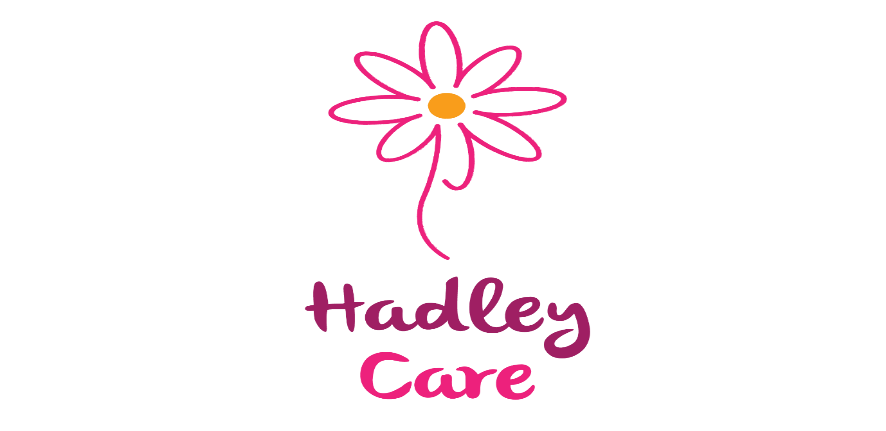 Current Pay Rates as of Feb 2020 for Care WorkersCare Worker on entryMonday-Friday			£9.00Saturday-Sunday			£9.35Bank Holiday			£9.50Care Worker after 6-months probationMonday-Friday			£9.20Saturday-Sunday			£9.50Bank Holiday			£9.50Care Worker night duty rate	£105.00 per 12 hour shift [9.00 pm to 9.00 am]